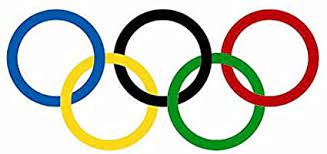 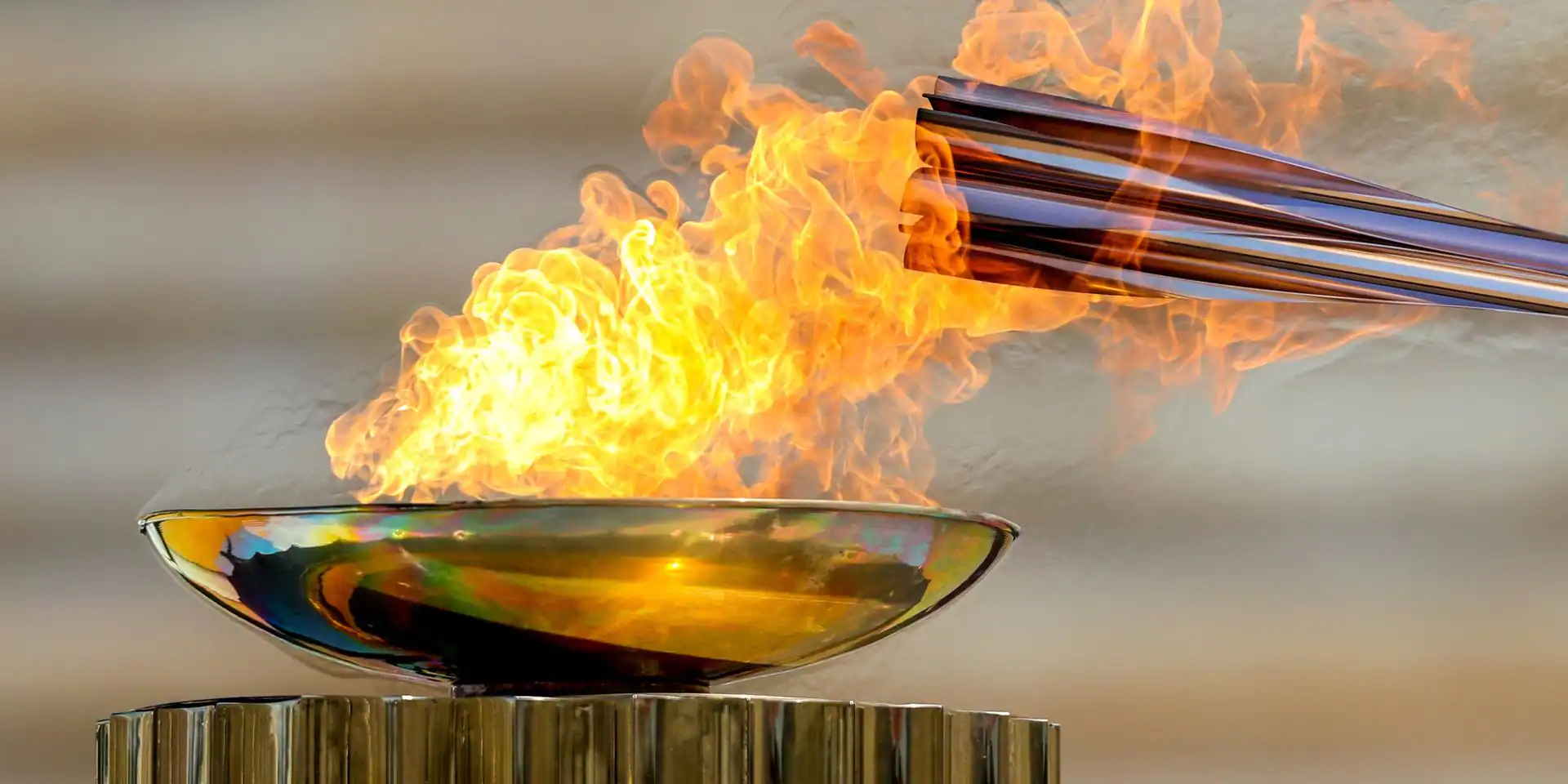 Joueurs : Entraineur principal : Médailles olympiques : Divers :« Plus vite, plus haut, plus fort – ensemble »  équipe de 